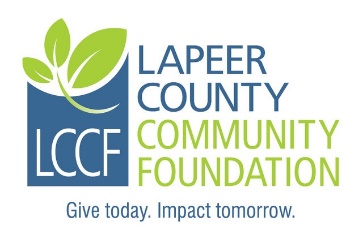 The Ronald C. Warner Scholarship Fund was originally established in 2008 as a memorial to Ronald Warner, whose career in education and active volunteerism spanned over 41 years. It was renamed the Ronald C. and Abi E. Warner Scholarship Fund to recognize the support and dedication of Abi Warner to those pursuing further education and careers in health sciences, education and agriculture.Criteria:	1. Applicant must be a resident of Lapeer County.2. Applicant must be either a graduating senior from a Lapeer County High        School or currently enrolled in post-secondary studies.3. Applicant must be pursuing a career in health sciences, education or    agriculture with a cumulative GPA of 2.4 or higher. 4. Preference will be given to graduates of Lapeer High School.5. Students should be prepared to participate in a brief interview should the     scholarship selection committee so desire.Instructions:  Complete the fillable application, print, sign and date.  It may be necessary to click on “Enable Editing” command at the top of the screen.Personal Information:Student Experiences and Activities:List of other scholarships, grants or financial aid applied for:      Name				Amount of award                 Awarded?  Yes, No, PendingHow did you hear about this scholarship?     Student Essay Question  (Limit your answer to 200 words). What do you see as future challenges in your chosen profession?I, the undersigned, hereby acknowledge the information provided on this application is true and correct to the best of my knowledge. Student applicant: ___________________________________________Date:________________Required Attachments:1) Current transcript showing credits earned and current GPA.2) Copy of SAT scores if a graduating high school senior. 3) Copy of your current year FAFSA Student Aid Report (SAR).    Please only submit the page that        shows the EFC (Estimated Family Contribution).4) A recommendation from a Lapeer County secondary teacher or college professor.5) A recommendation from a Lapeer County community member at large.  6) A current photo (optional) of yourself to be used for publicity purposes if an award is granted. 		                 By attaching your photo and signing this application, you agree to its use in Foundation    news releases and publications.Please do not submit double sided copies or use staples.Please submit an original application including all attachments along with six complete copiesApplication must be postmarked NO LATER THAN Friday, MARCH 30, 2018.Mail to: Ronald C. and Abi E. Warner Scholarship CommitteeLapeer County Community Foundation235 W. Nepessing StreetLapeer, MI 48446Questions may be directed to:		Nancy Boxey, Executive DirectorPhone:  810 664-0691Email: nboxey@lapeercountycf.orgLast Name:First name:Middle Initial:Address:Address:City:Zip Code:Township:County:Home phone:Student cell:Date of Birth:Student ID #:Student email:Student email:High School attended and date graduated:High School attended and date graduated:Prior colleges attended/degree earned, if any:School activities and involvement/leadership positions:Prior colleges attended/degree earned, if any:School activities and involvement/leadership positions:Community and non-school activities:Community and non-school activities:Employment history:Employment history:Anticipated profession or area of vocational interest:Anticipated profession or area of vocational interest:College/ university attending 2018/19 school year:Anticipated costs for 1 year:Current GPA:Current GPA: